Краткая инструкция по отправке отчетности посредствам Портала Госуслуги- Переходим на Единый портал государственных услуг (ЕПГУ) и проходим авторизацию своей компании на входе. ( https://www.gosuslugi.ru/ )- В каталоге услуг находим Федеральную службу государственной статистики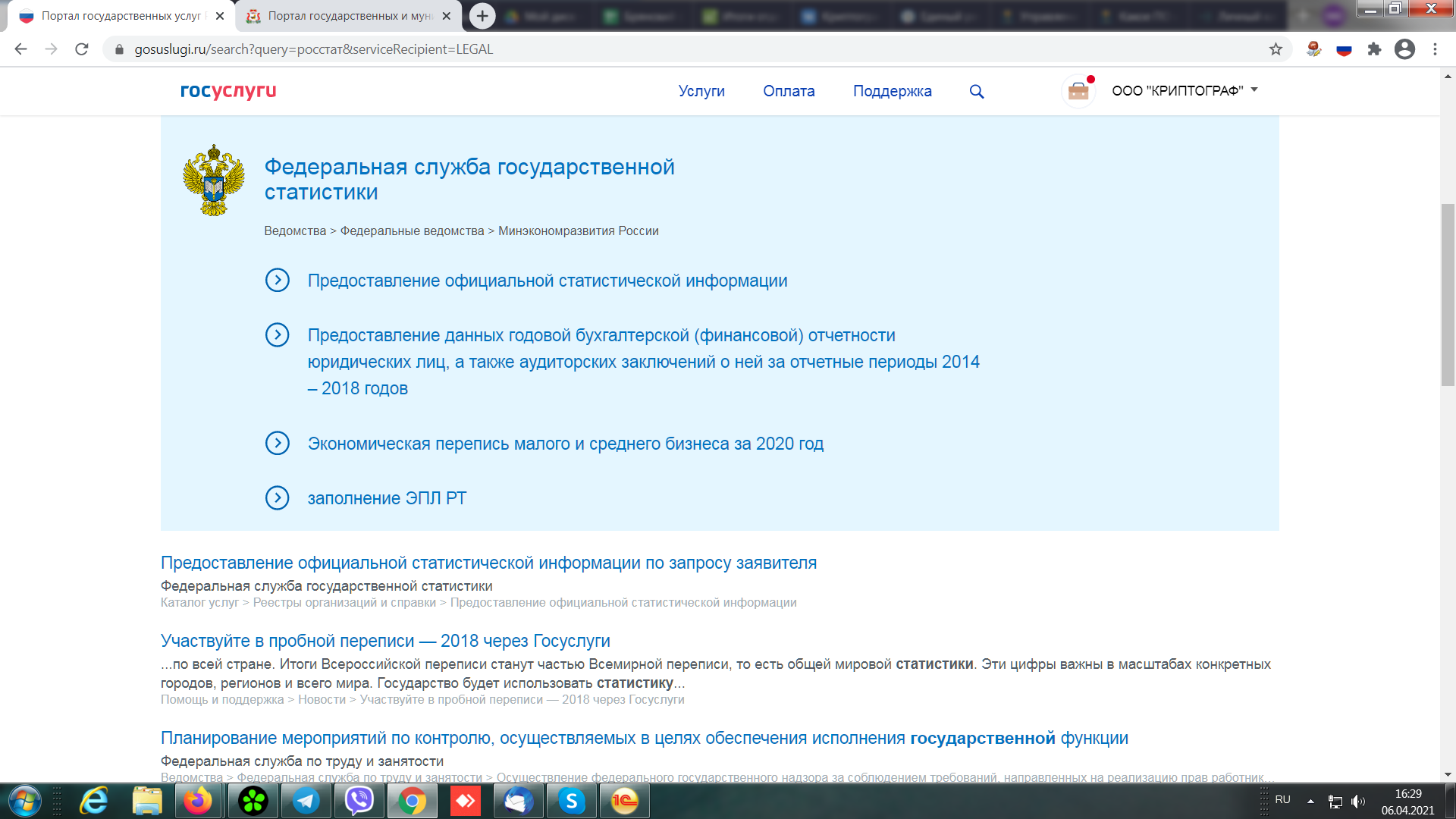 - Выбираем раздел – Экономическая перепись малого и среднего бизнеса за 2020 год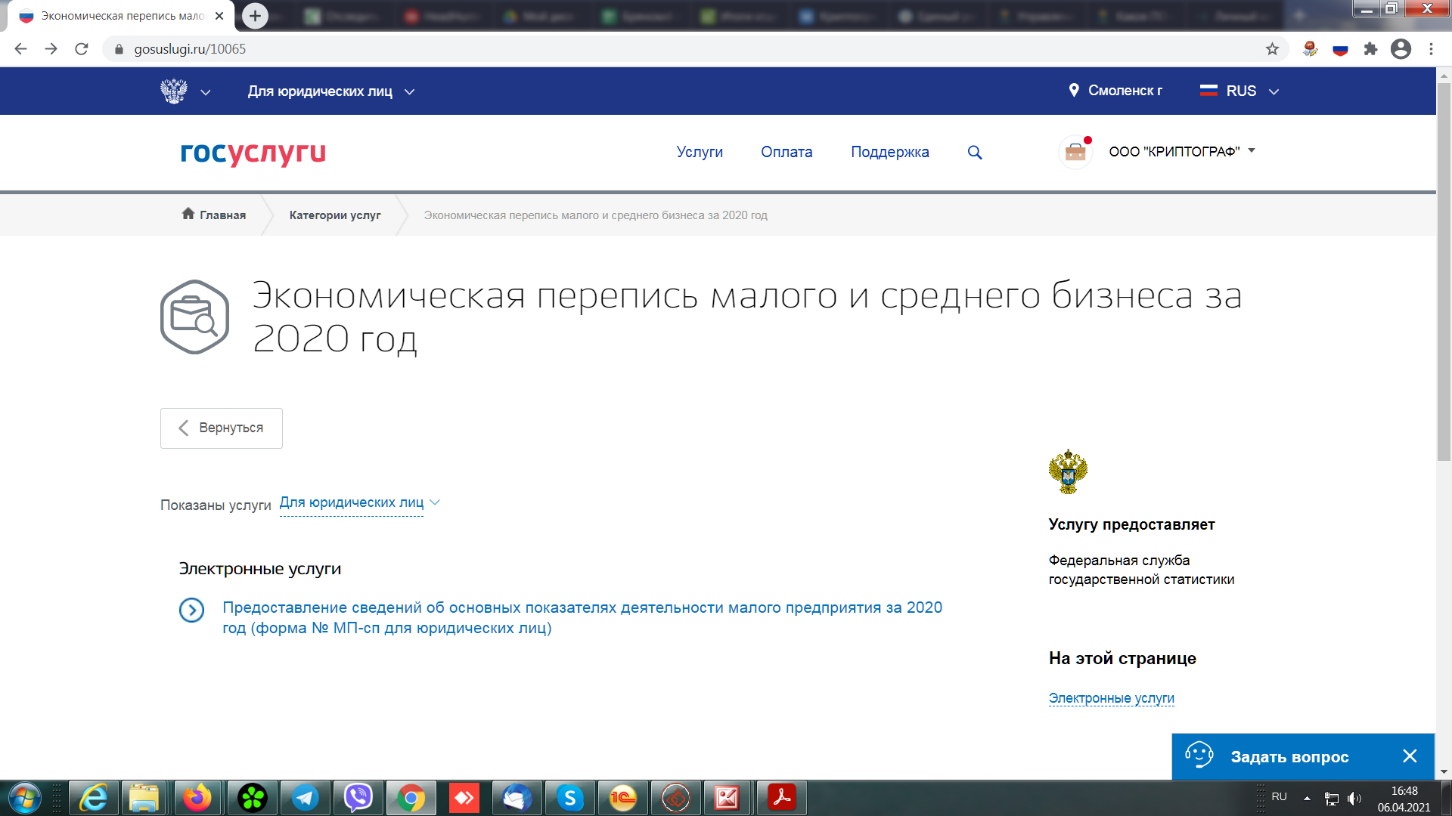 - Переходим в раздел  - предоставление сведений об основных показателях деятельности малого предприятия за 2020 год (форма №МП-сп для юр лиц)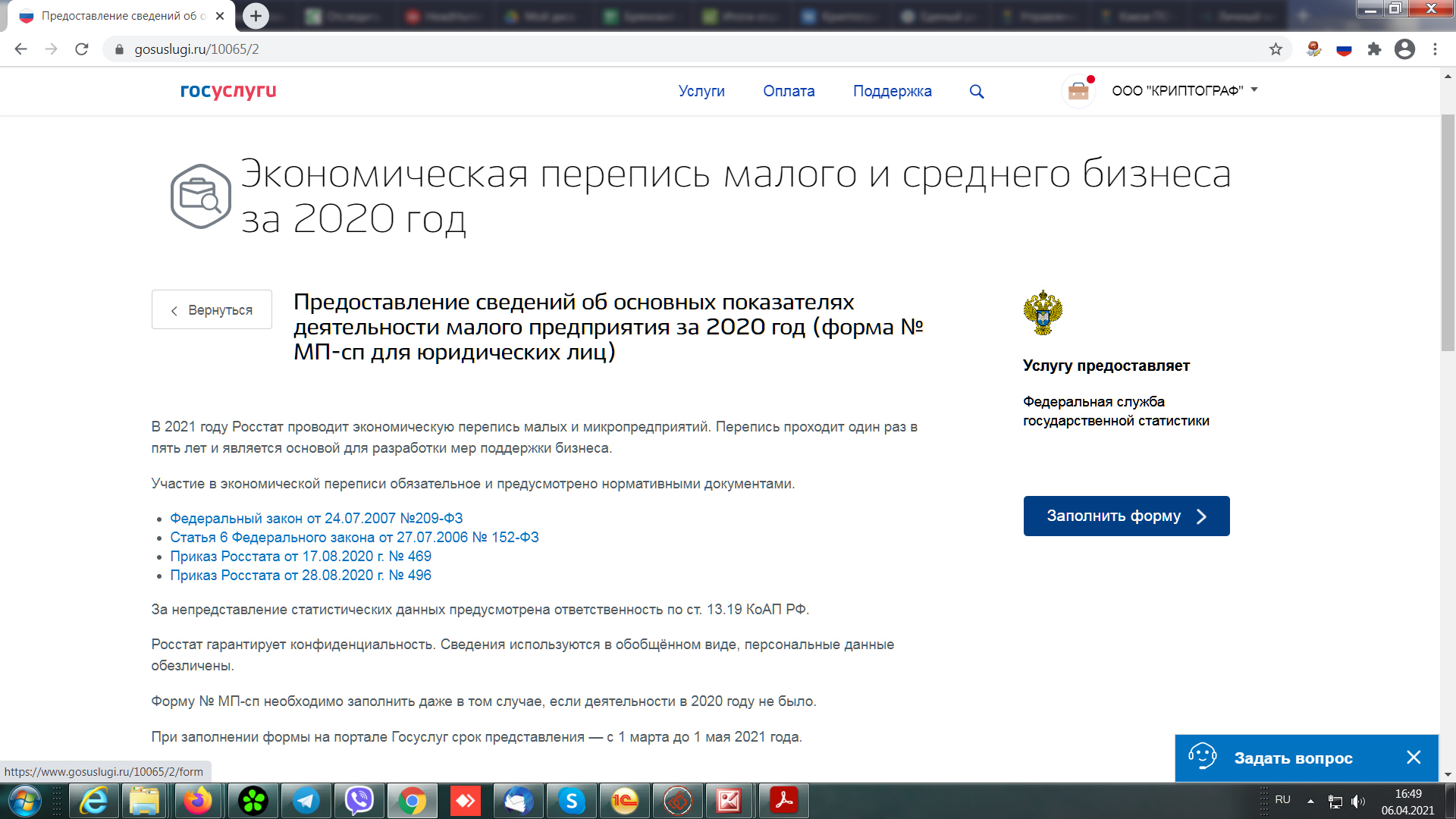 Нажимаем на ссылку – Заполнить форму 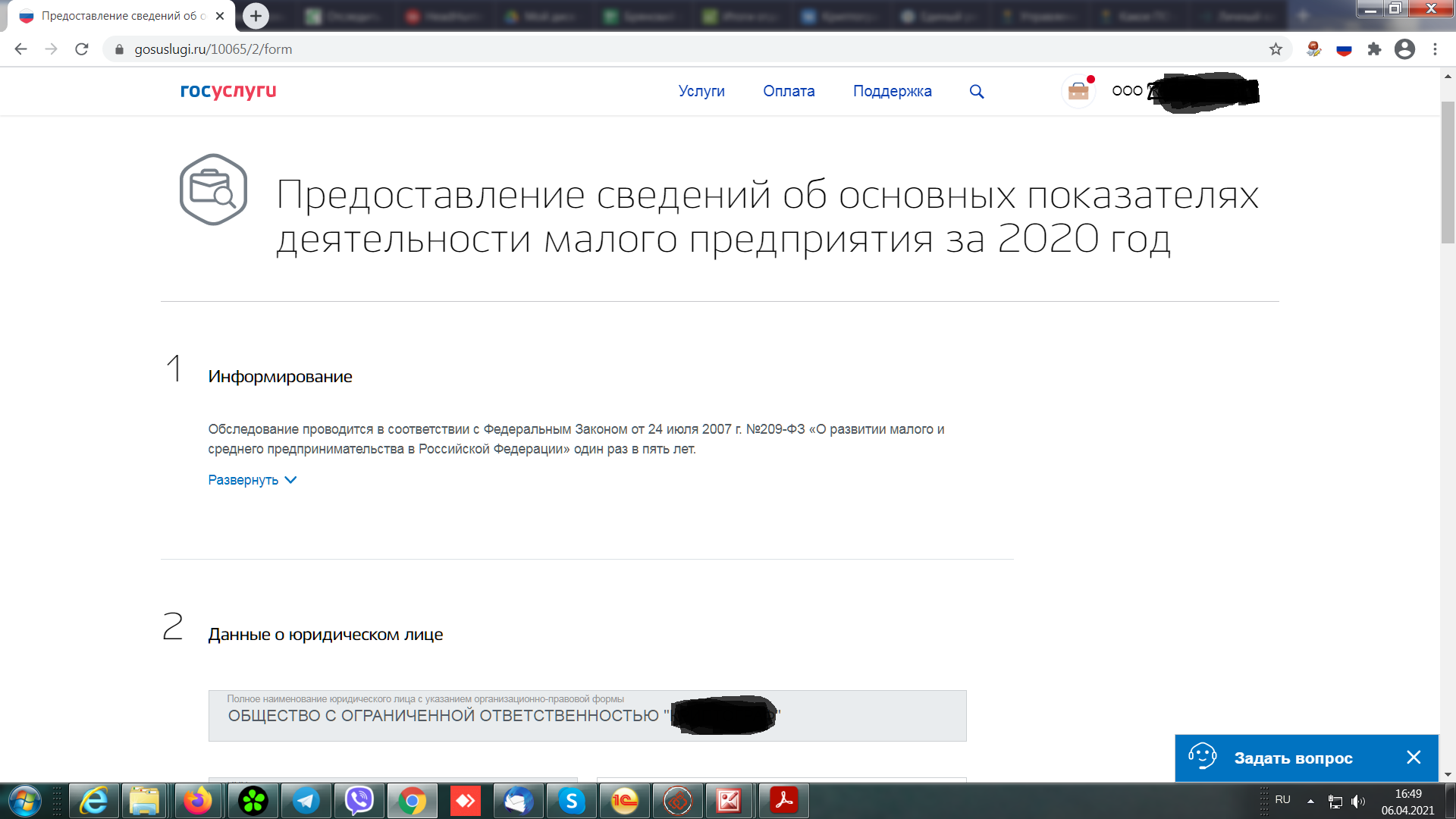 До заполняем форму и жмем кнопку отправить 